Вакансии медицинского персоналаГосударственное бюджетное учреждение здравоохранения Тамбовской области
 «Ржаксинская центральная районная больница»Информация о вакансиях медицинского  персонала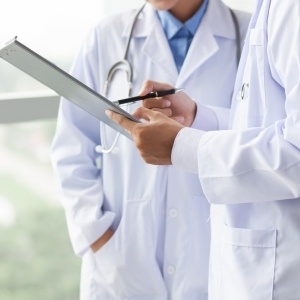 Перечень вакантных ставок врачей в ТОГБУЗ « Ржаксинская ЦРБ» по состоянию на 01.11.2022 г.ТОГБУЗ «_Ржаксинская центральная районная больница» (393520_, Тамбовская область, р.п._Ржакса, ул.Больничная, д._5__, тел.8(47555) _2-64-74)                     Гл.врач          Ашурбеков Р.С.                                                    Исполнитель: нач.отдела кадров Десяк Ж.А.                                                                                                                                                                                                                                                                                                                                  контактный телефон 8(47555)2-63-08Перечень вакантных ставок среднего медицинского персонала в ТОГБУЗ « Ржаксинская ЦРБ» по состоянию на 01.11.2022 г.ТОГБУЗ «Ржаксинская  центральная районная больница»(393520, Тамбовская область, р.п.Ржакса, ул.Больничная, д._5, тел.8(47555) 2-64-74)  Гл.врач          Ашурбеков Р.С.                                                                       Исполнитель: нач.отдела кадров Десяк Ж.А.                                                                                                                                       контактный телефон 8(47555)2-63-08№ п/пНаименование вакантной должностиколичество ставокПредъявляемые требования к должности (наличие стажа работы, дополнительной подготовки) Заработная плата(должностной оклад , категория, стаж, молодой специалист,стимулирующая выплата)Предоставление мер социальной поддержки (предоставление жилья, земельного участка и «подъемных»)1Врач фтизиатр1наличие сертификата От  196871,5 млн.руб. за работу на селе;ежемесячная выплата работающим в сельской местности, оплата коммунальных услуг 2Врач-терапевт (стационар)0,75наличие сертификата От  137671,5 млн.руб. за работу на селе;ежемесячная выплата работающим в сельской местности, оплата коммунальных услуг 3Заведующий отделением врач - терапевт1Наличие сертификатаОт  215711,5 млн.руб. за работу на селе;ежемесячная выплата работающим в сельской местности, оплата коммунальных услуг 4Врач невролог1Наличие сертификатаОт 170441,5 млн.руб. за работу на селе;ежемесячная выплата работающим в сельской местности, оплата коммунальных услуг 5Врач стоматолог1Наличие сертификатаОт 170441,5 млн.руб. за работу на селе;ежемесячная выплата работающим в сельской местности, оплата коммунальных услуг 6Врач онколог0,25Наличие сертификатаОт 41291,5 млн.руб. за работу на селе;ежемесячная выплата работающим в сельской местности, оплата коммунальных услуг 7Врач профпатолог0,5Наличие сертификатаОт  82581,5 млн.руб. за работу на селе;ежемесячная выплата работающим в сельской местности, оплата коммунальных услуг 8Врач ВОП2Наличие сертификатаОТ 183561,5 млн.руб. за работу на селе;ежемесячная выплата работающим в сельской местности, оплата коммунальных услуг 9Врач терапевт участковый2Наличие сертификатаОт 183561,5 млн.руб. за работу на селе;ежемесячная выплата работающим в сельской местности, оплата коммунальных услуг 10Врач хирург1Наличие сертификатаОт  170441,5 млн.руб. за работу на селе;ежемесячная выплата работающим в сельской местности, оплата коммунальных услуг 11Врач эндокринолог1Наличие сертификатаОт 170441,5 млн.руб. за работу на селе;ежемесячная выплата работающим в сельской местности, оплата коммунальных услуг № п/пНаименование вакантной должностиколичество ставокПредъявляемые требования к должности (наличие стажа работы, дополнительной подготовки) Заработная плата(должностной оклад, категория, стаж, молодой специалист,стимулирующая выплата)Предоставление мер социальной поддержки (предоставление жилья, земельного участка и «подъемных»)1Фельдшер скорой медицинской помощи4Наличие сертификатаОт 13000Ежемесячная выплата работающим в сельской местности , оплата коммунальных услуг, программа «Земский фельдшер»2Медицинская сестра кабинета врача стоматолога1Наличие сертификатаОт 130003Медицинская сестра палатная терапевтического отделения с койками педиатрии 3Наличие сертификатаОт 130004Медицинская сестра палатная палаты интенсивной терапии4Наличие сертификатаОт 130005Медицинская сестра отделения скорой помощи3Наличие сертификатаОт 130006Фельдшер – лаборант КДЛ ( поликлиника)2Наличие сертификатаОт 130007Заведующий ( ая) ФАП фельдшер ( медсестра, акушерка)5наличие сертификата От 13000ИТОГО18